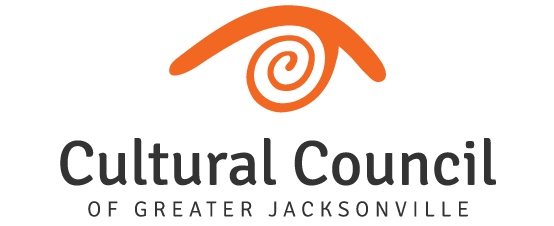 CCGJ GOVERNANCE COMMITTEE MINUTES - JUNE 4, 2019Present:  Chair - Jannet Walker Ford, Ann CareyStaff:  Joy Young, Amy PalmerThe meeting was called to order at 3:04 p.m.Minutes from the meeting held on April 23, 2019 were approved.The timeline for establishing a new board slate was reviewed:Current board members  were asked to submit recommendations by May 31A short list of candidates to be developed at the June 4 Governance Committee meetingInterviews will take place in June, July and AugustDetermine dates (tentative Tuesday, July 2 and July 23 at 3 p.m.)Nominations and votes on current board term extensions will come before the board for approval at its August 15 meetingNew board members will be seated at the October 17 board meetingA review was made of the current board roster and board asset/demographics matrix:Members rolling offMembers who may be considered for an extra term through 2/3 majority vote of boardNumber of elected and Mayoral openings that need to be filled with new board membersBoard officer and committee openings:Board Treasurer (Pam Smith’s decision pending)Board Secretary (JaMario Stills)APP Committee (JaMario Stills)APP Committee (Jackie Cornelius)Liaisons to CSGP Committee from Mayor’s office and City Council, as well as, to BOD There was a review of criteria being sought in new and returning board members:Raising the board’s sphere of influenceBearing in mind the broadest spectrum of diversity and consider diversity, inclusion and cross-sector participationNoting key corporate affiliationsNoting key skill setsFinance, law, fundraising, governanceEnsuring the prospective board member has a passion for arts and cultureConsideration of suggestion made at board meeting that board always include an artist The recommendations submitted for new board members were reviewed.A short list for potential interviews was created with assignments made to assess candidate interest.Process for conducting interviews and materials needed for the interviews were discussed.The next Governance Committee meeting was rescheduled to Friday, June 28 from noon to 2 p.m.Public Comment - noneThe meeting was adjourned at 5:40 p.m.